________________________________________________________________Name (Please Print) 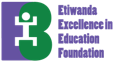 ________________________________________________________Home Address________________________________________________________City, State, Zip__________________________________________________________________________________________Telephone Numbers (Home/Cell)  _________________________________________________________________	________________________________School Site or Department 						School YearPay periods per year:  	 12 pay periods                11 pay periods 	        10 pay periods Contribution per pay period: 	        $50 per pay period                  $20 per pay period          $10 per pay period 		         $5 per pay period	         Other $ _________________	My total annual gift is $ ___________________________(All monetary donations are tax deductible)Signature (required) _________________________________________________________________________________(This deduction will continue annually until a written change is submitted during the District’s Open Enrollment) My check for $ _______________ payable to the E3 Foundation is enclosed for a one time donation. (Please return one time donations to Superintendent’s Office, District Education Center) Please contact me: I am interested in volunteering to assist an Advisory Committee i.e. Run, Golf, Give Big               I would like to volunteer at a E3 Foundation event. Thank you for your generous gift and supportE3 Foundation BoardMission Statement:  Enhancing a high quality well, rounded education for ALL Students in the Etiwanda School District.